2024 DBIA-WPR Website Sponsor Data RequestNote that all items are due by Friday, November 17, 2023.Please send in early if possible, as your page work can be started now.Send electronically to: admin@dbiawpr.org    Please do not mail hard-copy-text.If you are a current 2023 website sponsor and have no changes in any of the areas below, then please just indicate “RENEW - no change.” 12-month Sponsor, January to December 2024 = $1,250.00Payment Info: Mail check to DBIA-WPR, 21520 Yorba Linda Blvd., Suite G-419, Yorba Linda CA 92887    Attn: WebsiteAbout Your Company

Company Name: ........... [REQUIRED]

Company Description (under 2000 characters including spaces): ........... [REQUIRED]

Contact Information - Primary Location [REQUIRED]Contact Person: ...........Contact Person Title: ...........Address: ...........City / State / Zip ..........Phone: ...........Fax: ...........Email: ...........Website: ...........Contact Information - Secondary Location [OPTIONAL]Contact Person: ...........Contact Person Title: ...........Address: ...........City / State / Zip ..........Phone: ...........Fax: ...........Company Logo Appears to the left of your Company Description on your individual Sponsor's PageMinimum 250px in the longest dimensionFull color (transparent background is recommended)File format: .EPS, .TIF, .PNG, or .JPGFile name: ...........Your Featured Project

Your Featured Project is displayed at the top of your individual Sponsor's Page.

Featured Project ImageAspect ratio 10:4 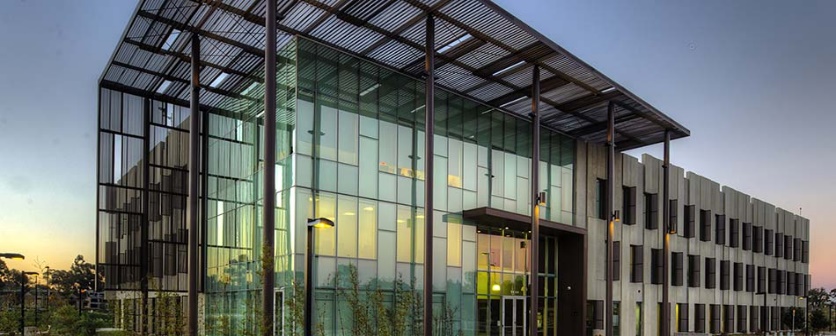 Minimum 1000px wide by 400px tallFull colorFile format: .EPS, .TIF, .PNG, or .JPGFile name: ...........Featured Project DetailsFeatured Project Name: ...........Featured Project Description (max 200 characters): ...........Featured Project Location (City, State): ...........DB Firm Name [OPTIONAL]GC Firm Name [OPTIONAL]Featured Project Owner: ...........Featured Project Completion Date: ...........Type of Work (max 24 characters): ...........Architect: ...........LEED: ...........Your Project Gallery

Up to 9 images highlighting other projects by your company. Your Project Gallery appears below the Company Description on your individual Sponsor's Page.Aspect ratio 8:5 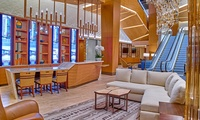 Minimum 640px wide by 400px tallRGB color onlyFile format: .EPS, .TIF, .PNG, or .JPGImage 1:File name: ...........Caption (max 100 chars including spaces.): ...........Image 2:File name: ...........Caption (max 100 chars including spaces.): ...........Image 3:File name: ...........Caption (max 100 chars including spaces.): ...........Image 4:File name: ...........Caption (max 100 chars including spaces.): ...........
Image 5:File name: ...........Caption (max 100 chars including spaces.): ...........Image 6:File name: ...........Caption (max 100 chars including spaces.): ...........Image 7:File name: ...........Caption (max 100 chars including spaces.): ...........Image 8:File name: ...........Caption (max 100 chars including spaces.): ...........Image 9:File name: ...........Caption (max 100 chars including spaces.): ...........